尊敬的家长和看护者，我们知道 COVID-19 疫情为马萨诸塞州的家庭带来了多大的挑战，在此关键时刻，对您和您的子女而言，跟上疫苗接种和其他常规医疗护理措施的进度比以往任何时候都更加重要。 我们今日致函，旨在建议您继续通过您的初级护理提供者和子女的儿科医生为您自己和您处于幼儿/青少年时期的子女获取定期和预防性医疗护理。请务必预约例行体检、进行儿童定期健康检查并为处于幼儿/青少年时期的子女进行免疫接种（如水痘、流感和麻疹）。 作为家长或看护者，您的健康也是重中之重。拜访您的初级护理提供者、了解糖尿病和高血压等慢性病、关心您的性健康和生殖健康，或讨论心理健康或药物滥用等任何问题。如果您计划怀孕，请寻求咨询和筛查。如果您已怀孕，请定期进行产前检查、服用产前维生素，并接种流感疫苗。  我们感谢您的帮助，使我们所有的孩子、家庭以及社区在今年秋季及全年都保持安全和健康。此致，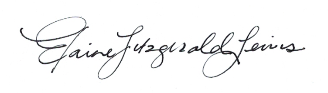 Elaine Fitzgerald Lewis, DrPH, MIA主任家庭健康与营养局 (Bureau of Family Health & Nutrition)马萨诸塞州公共卫生部 (Massachusetts Department of Public Health)